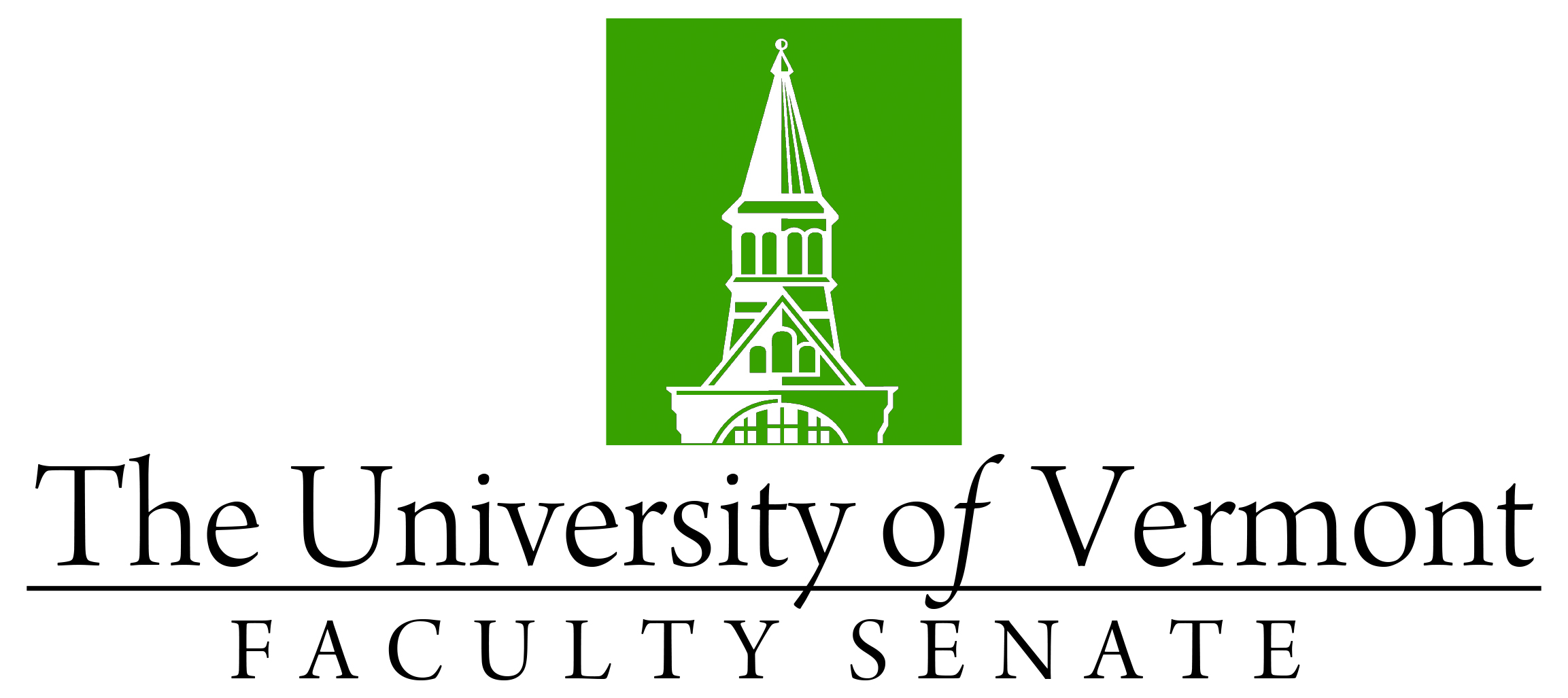 Faculty Senate MeetingMonday, February 1, 20214:00 – 5:30 pm, Online via TeamsAgenda2020-2021 Faculty Senate MeetingsMondays 4:00 – 5:30 PM (exceptions noted)8/24/20 – 3:00 – 4:30 PM9/21/2010/19/2011/16/2012/21/20 – 3:00 – 4:30 PM2/1/213/15/214/19/215/20/21 – 3:00 – 4:30 PM Thursday4:00Faculty Senate President’s Welcome Remarks – Chris Burns [10 min]Call for Nominations for Member at Large for Executive Council Comprehensive Bylaws Review Committee Report 4:10Consent Agenda (vote) [5 min]Minutes of the 12/14/20 Faculty Senate MeetingCurricular AffairsNo-Contest Deactivation MS in Athletic Training (GC/CNHS)Name Change PhD in Bioengineering (GC/CEMS/LCOM)No-Contest Termination MS in Bioengineering (GC/CEMS/LCOM)4:15Conferral of Degrees (vote) [5 min]4:20Faculty of Color Retention Resolution (vote) [30 min]4:50Child Care Working Group Update [25 min] – Rocki-Lee DeWitt5:15Academic Freedom Policy [10 min] – Mary Cushman, Chair Research, Scholarship and the Creative Arts Committee5:25New Business [5 min]